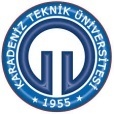 KTÜ ARSİN MESLEK YÜKSEKOKULUKTÜ ARSİN MESLEK YÜKSEKOKULUKTÜ ARSİN MESLEK YÜKSEKOKULUKTÜ ARSİN MESLEK YÜKSEKOKULUKANTİN HİJYEN KONTROLÜ TAKİP FORMUKANTİN HİJYEN KONTROLÜ TAKİP FORMUKANTİN HİJYEN KONTROLÜ TAKİP FORMUKANTİN HİJYEN KONTROLÜ TAKİP FORMUKANTİN HİJYEN KONTROLÜ TAKİP FORMUKANTİN HİJYEN KONTROLÜ TAKİP FORMUKANTİN HİJYEN KONTROLÜ TAKİP FORMUKANTİN HİJYEN KONTROLÜ TAKİP FORMUKANTİN HİJYEN KONTROLÜ TAKİP FORMUKANTİN HİJYEN KONTROLÜ TAKİP FORMUDöküman NoFR-27FR-27KTÜ ARSİN MESLEK YÜKSEKOKULUKTÜ ARSİN MESLEK YÜKSEKOKULUKTÜ ARSİN MESLEK YÜKSEKOKULUKTÜ ARSİN MESLEK YÜKSEKOKULUKANTİN HİJYEN KONTROLÜ TAKİP FORMUKANTİN HİJYEN KONTROLÜ TAKİP FORMUKANTİN HİJYEN KONTROLÜ TAKİP FORMUKANTİN HİJYEN KONTROLÜ TAKİP FORMUKANTİN HİJYEN KONTROLÜ TAKİP FORMUKANTİN HİJYEN KONTROLÜ TAKİP FORMUKANTİN HİJYEN KONTROLÜ TAKİP FORMUKANTİN HİJYEN KONTROLÜ TAKİP FORMUKANTİN HİJYEN KONTROLÜ TAKİP FORMUKANTİN HİJYEN KONTROLÜ TAKİP FORMUİlk Yayın Tarihi01.09.201501.09.2015KTÜ ARSİN MESLEK YÜKSEKOKULUKTÜ ARSİN MESLEK YÜKSEKOKULUKTÜ ARSİN MESLEK YÜKSEKOKULUKTÜ ARSİN MESLEK YÜKSEKOKULUKANTİN HİJYEN KONTROLÜ TAKİP FORMUKANTİN HİJYEN KONTROLÜ TAKİP FORMUKANTİN HİJYEN KONTROLÜ TAKİP FORMUKANTİN HİJYEN KONTROLÜ TAKİP FORMUKANTİN HİJYEN KONTROLÜ TAKİP FORMUKANTİN HİJYEN KONTROLÜ TAKİP FORMUKANTİN HİJYEN KONTROLÜ TAKİP FORMUKANTİN HİJYEN KONTROLÜ TAKİP FORMUKANTİN HİJYEN KONTROLÜ TAKİP FORMUKANTİN HİJYEN KONTROLÜ TAKİP FORMURevizyon Tarihi/Nosu15.02.2016 / 0115.02.2016 / 01KTÜ ARSİN MESLEK YÜKSEKOKULUKTÜ ARSİN MESLEK YÜKSEKOKULUKTÜ ARSİN MESLEK YÜKSEKOKULUKTÜ ARSİN MESLEK YÜKSEKOKULUKANTİN HİJYEN KONTROLÜ TAKİP FORMUKANTİN HİJYEN KONTROLÜ TAKİP FORMUKANTİN HİJYEN KONTROLÜ TAKİP FORMUKANTİN HİJYEN KONTROLÜ TAKİP FORMUKANTİN HİJYEN KONTROLÜ TAKİP FORMUKANTİN HİJYEN KONTROLÜ TAKİP FORMUKANTİN HİJYEN KONTROLÜ TAKİP FORMUKANTİN HİJYEN KONTROLÜ TAKİP FORMUKANTİN HİJYEN KONTROLÜ TAKİP FORMUKANTİN HİJYEN KONTROLÜ TAKİP FORMUSayfa No1 / 11 / 1KTÜ ARSİN MESLEK YÜKSEKOKULUKTÜ ARSİN MESLEK YÜKSEKOKULUKTÜ ARSİN MESLEK YÜKSEKOKULUKTÜ ARSİN MESLEK YÜKSEKOKULUKANTİN HİJYEN KONTROLÜ TAKİP FORMUKANTİN HİJYEN KONTROLÜ TAKİP FORMUKANTİN HİJYEN KONTROLÜ TAKİP FORMUKANTİN HİJYEN KONTROLÜ TAKİP FORMUKANTİN HİJYEN KONTROLÜ TAKİP FORMUKANTİN HİJYEN KONTROLÜ TAKİP FORMUKANTİN HİJYEN KONTROLÜ TAKİP FORMUKANTİN HİJYEN KONTROLÜ TAKİP FORMUKANTİN HİJYEN KONTROLÜ TAKİP FORMUKANTİN HİJYEN KONTROLÜ TAKİP FORMUAİT OLTDUĞU AY/YılGÜNZEMİN-MASA-SANDALYE vb. TEMİZLİĞİ vb.TEMİZLİĞİZEMİN-MASA-SANDALYE vb. TEMİZLİĞİ vb.TEMİZLİĞİZEMİN-MASA-SANDALYE vb. TEMİZLİĞİ vb.TEMİZLİĞİTEZGAH ÜSTÜ-OCAK-MAKİNE-CİHAZ-EL ALETLERİ-SERVİS MALZEMELERİvb. TEMİZLİĞİTEZGAH ÜSTÜ-OCAK-MAKİNE-CİHAZ-EL ALETLERİ-SERVİS MALZEMELERİvb. TEMİZLİĞİTEZGAH ÜSTÜ-OCAK-MAKİNE-CİHAZ-EL ALETLERİ-SERVİS MALZEMELERİvb. TEMİZLİĞİÇÖP-LAVABO-TEMİZLİK BEZLERİ- KAPI-PENCERE-DOLAP-RAF-CAM-MOBİLYA-DUVAR-DAVLUMBAZ  -İŞ KIYAFETLERİ vb. TEMİZLİĞİÇÖP-LAVABO-TEMİZLİK BEZLERİ- KAPI-PENCERE-DOLAP-RAF-CAM-MOBİLYA-DUVAR-DAVLUMBAZ  -İŞ KIYAFETLERİ vb. TEMİZLİĞİÇÖP-LAVABO-TEMİZLİK BEZLERİ- KAPI-PENCERE-DOLAP-RAF-CAM-MOBİLYA-DUVAR-DAVLUMBAZ  -İŞ KIYAFETLERİ vb. TEMİZLİĞİÇÖP-LAVABO-TEMİZLİK BEZLERİ- KAPI-PENCERE-DOLAP-RAF-CAM-MOBİLYA-DUVAR-DAVLUMBAZ  -İŞ KIYAFETLERİ vb. TEMİZLİĞİKANTİNSORUMLU TEMİZLİK PERSONELİKANTİNSORUMLU TEMİZLİK PERSONELİKANTİNSORUMLU TEMİZLİK PERSONELİ KONTROL GÖREVLİSİ KONTROL GÖREVLİSİ KONTROL GÖREVLİSİHAFTA İÇİ HER GÜNHAFTA İÇİ HER GÜNHAFTA İÇİ HER GÜNHER KULLANIM SONRASINDAHER KULLANIM SONRASINDAHER KULLANIM SONRASINDAGEREK GÖRÜLDÜĞÜNDEGEREK GÖRÜLDÜĞÜNDEGEREK GÖRÜLDÜĞÜNDEGEREK GÖRÜLDÜĞÜNDEADI VE SOYADIADI VE SOYADIİMZAADI VE SOYADIADI VE SOYADIİMZASABAHÖĞLEAKŞAMSABAHÖĞLEAKŞAMSABAHÖĞLEAKŞAMAKŞAMADI VE SOYADIADI VE SOYADIİMZAADI VE SOYADIADI VE SOYADIİMZA12345678910111213141516171819202122232425262728293031                                MÜDÜR YARDIMCISI      ................................................................                                MÜDÜR YARDIMCISI      ................................................................                                MÜDÜR YARDIMCISI      ................................................................                                MÜDÜR YARDIMCISI      ................................................................                                MÜDÜR YARDIMCISI      ................................................................                                MÜDÜR YARDIMCISI      ................................................................                                MÜDÜR YARDIMCISI      ................................................................                                MÜDÜR YARDIMCISI      ................................................................                                (Ad-Soyad – İmza)                                 (Ad-Soyad – İmza)                                 (Ad-Soyad – İmza)                                 (Ad-Soyad – İmza)                                 (Ad-Soyad – İmza)                                 (Ad-Soyad – İmza)                                 (Ad-Soyad – İmza)                                 (Ad-Soyad – İmza) 